Deireadh Fómhair 2018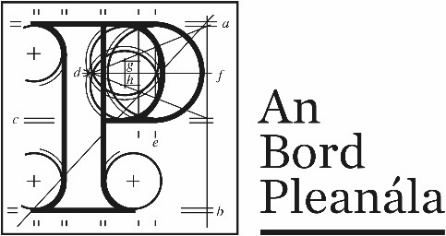 Féachaint ar Chomhad Cáis atá Socraithe: Seirbhís Rochtana Poiblí

Foirm DhearbhúcháinFéachaint ar Chomhad Cáis atá Socraithe: Seirbhís Rochtana Poiblí

Foirm DhearbhúcháinCaithfear an fhoirm seo a líonadh sula bhféadtar grianghraf a ghlacadh de chomhad cáis nó iad a fótachóipeáil. Ní bhaineann sé seo le Tuarascáil an Chigire, le Treoir an Bhoird nó le hOrdú an Bhoird.Caithfear an fhoirm seo a líonadh sula bhféadtar grianghraf a ghlacadh de chomhad cáis nó iad a fótachóipeáil. Ní bhaineann sé seo le Tuarascáil an Chigire, le Treoir an Bhoird nó le hOrdú an Bhoird.Caithfear an fhoirm seo a líonadh sula bhféadtar grianghraf a ghlacadh de chomhad cáis nó iad a fótachóipeáil. Ní bhaineann sé seo le Tuarascáil an Chigire, le Treoir an Bhoird nó le hOrdú an Bhoird.Uimhir Cháis/Uimhreacha Cásanna an Bhoird Pleanála:Uimhir Cháis/Uimhreacha Cásanna an Bhoird Pleanála:Cuir tic i ngach bosca le cinntiú go bhfuil an fhoirm seo léite agat agus go dtugann tú toiliú maidir leis an méid seo a leanas:Cuir tic i ngach bosca le cinntiú go bhfuil an fhoirm seo léite agat agus go dtugann tú toiliú maidir leis an méid seo a leanas:Cuir tic i ngach bosca le cinntiú go bhfuil an fhoirm seo léite agat agus go dtugann tú toiliú maidir leis an méid seo a leanas:Cuir tic i ngach bosca le cinntiú go bhfuil an fhoirm seo léite agat agus go dtugann tú toiliú maidir leis an méid seo a leanas:Cuir tic i ngach bosca le cinntiú go bhfuil an fhoirm seo léite agat agus go dtugann tú toiliú maidir leis an méid seo a leanas:Glacaim go gcuirtear na grianghraif nó na fótachóipeanna ón gcomhad thuas ar fáil dom ón mBord Pleanála de réir ailt 146, fo-alt (5) agus (6) den Acht um Pleanáil agus Forbairt 2000, arna leasú. Tá siad faoi réir cóipchirt nó cearta gaolmhara.    
Glacaim go gcuirtear ábhair ar fáil dom ón mBord Pleanála faoi alt 74, An tAcht Cóipchirt agus Ceart Gaolmhar 2000 arna leasú, le bheith scrúdaithe amháin agus ní féidir aon úsáid eile a bhaint as gan ceadúnas ón úinéir cóipchirt.    
Glacaim leis na coinníollacha a leagann An Bord Pleanála amach gur féidir liom grianghraif a ghlacadh de cháipéisí áirithe ar an gcomhad seachas pleananna, léarscáilí agus cáipéisí eile a bhfuil srianta cóipchirt orthu, nó srianta a chuir An Bord Pleanála i bhfeidhm.    
Cas an leathanach chun boscaí 4, 5 agus 6 a líonadh agus do shonraí a chur ann.Glacaim gan cóipeanna nó grianghraif cáipéisí a tugtar dom chun scrúdú pearsanta a dhéanamh orthu a chóipeáil, a fhoilsiú, a roinnt, a uaslódáil, a chur sa ríocht phoiblí (le modhanna leictreonacha san áireamh, ar nós na meán shóisialta).    
	Tuigim go bhfuil mé freagrach faoi reachtaíocht Cosanta Sonraí le cinntiú nach mbainim ach úsáid phearsanta as aon sonraí pearsanta a fheicim sa chomhad. Ní bhainim aon úsáid as sonraí pearsanta seachas do mo scrúdú pearsanta amháin. Ní bhainfidh mé úsáid as sonraí pearsanta i slí a dhéanfadh dochar do dhuine is ábhar do na sonraí nó a chuirfeadh astu.    Glacaim nach dtabharfaidh mé na sonraí pearsanta a tugtar dom d’aon duine eile. Déanfaidh mé cinnte nach nochtfar go neamhúdaraithe na sonraí, na cóipeanna a dhéanfaidh mé nó nótaí a ghlacfaidh mé do pháirtí ar bith. Nuair a bheidh mé críochnaithe leis na sonraí sna cóipeanna nó sna nótaí a ghlacfaidh mé, cuirfidh mé an t-eolas de láimh i modh oiriúnach.    Fógra tábhachtachTa tú freagrach as aon nóta, fótachóip nó grianghraf a ghlacfaidh tú de cháipéisí ar chomhad cáis. Is cion é reachtaíocht chóipchirt, chosanta sonraí agus phríobháideachta a shárú.Glacaim go gcuirtear na grianghraif nó na fótachóipeanna ón gcomhad thuas ar fáil dom ón mBord Pleanála de réir ailt 146, fo-alt (5) agus (6) den Acht um Pleanáil agus Forbairt 2000, arna leasú. Tá siad faoi réir cóipchirt nó cearta gaolmhara.    
Glacaim go gcuirtear ábhair ar fáil dom ón mBord Pleanála faoi alt 74, An tAcht Cóipchirt agus Ceart Gaolmhar 2000 arna leasú, le bheith scrúdaithe amháin agus ní féidir aon úsáid eile a bhaint as gan ceadúnas ón úinéir cóipchirt.    
Glacaim leis na coinníollacha a leagann An Bord Pleanála amach gur féidir liom grianghraif a ghlacadh de cháipéisí áirithe ar an gcomhad seachas pleananna, léarscáilí agus cáipéisí eile a bhfuil srianta cóipchirt orthu, nó srianta a chuir An Bord Pleanála i bhfeidhm.    
Cas an leathanach chun boscaí 4, 5 agus 6 a líonadh agus do shonraí a chur ann.Glacaim gan cóipeanna nó grianghraif cáipéisí a tugtar dom chun scrúdú pearsanta a dhéanamh orthu a chóipeáil, a fhoilsiú, a roinnt, a uaslódáil, a chur sa ríocht phoiblí (le modhanna leictreonacha san áireamh, ar nós na meán shóisialta).    
	Tuigim go bhfuil mé freagrach faoi reachtaíocht Cosanta Sonraí le cinntiú nach mbainim ach úsáid phearsanta as aon sonraí pearsanta a fheicim sa chomhad. Ní bhainim aon úsáid as sonraí pearsanta seachas do mo scrúdú pearsanta amháin. Ní bhainfidh mé úsáid as sonraí pearsanta i slí a dhéanfadh dochar do dhuine is ábhar do na sonraí nó a chuirfeadh astu.    Glacaim nach dtabharfaidh mé na sonraí pearsanta a tugtar dom d’aon duine eile. Déanfaidh mé cinnte nach nochtfar go neamhúdaraithe na sonraí, na cóipeanna a dhéanfaidh mé nó nótaí a ghlacfaidh mé do pháirtí ar bith. Nuair a bheidh mé críochnaithe leis na sonraí sna cóipeanna nó sna nótaí a ghlacfaidh mé, cuirfidh mé an t-eolas de láimh i modh oiriúnach.    Fógra tábhachtachTa tú freagrach as aon nóta, fótachóip nó grianghraf a ghlacfaidh tú de cháipéisí ar chomhad cáis. Is cion é reachtaíocht chóipchirt, chosanta sonraí agus phríobháideachta a shárú.Glacaim go gcuirtear na grianghraif nó na fótachóipeanna ón gcomhad thuas ar fáil dom ón mBord Pleanála de réir ailt 146, fo-alt (5) agus (6) den Acht um Pleanáil agus Forbairt 2000, arna leasú. Tá siad faoi réir cóipchirt nó cearta gaolmhara.    
Glacaim go gcuirtear ábhair ar fáil dom ón mBord Pleanála faoi alt 74, An tAcht Cóipchirt agus Ceart Gaolmhar 2000 arna leasú, le bheith scrúdaithe amháin agus ní féidir aon úsáid eile a bhaint as gan ceadúnas ón úinéir cóipchirt.    
Glacaim leis na coinníollacha a leagann An Bord Pleanála amach gur féidir liom grianghraif a ghlacadh de cháipéisí áirithe ar an gcomhad seachas pleananna, léarscáilí agus cáipéisí eile a bhfuil srianta cóipchirt orthu, nó srianta a chuir An Bord Pleanála i bhfeidhm.    
Cas an leathanach chun boscaí 4, 5 agus 6 a líonadh agus do shonraí a chur ann.Glacaim gan cóipeanna nó grianghraif cáipéisí a tugtar dom chun scrúdú pearsanta a dhéanamh orthu a chóipeáil, a fhoilsiú, a roinnt, a uaslódáil, a chur sa ríocht phoiblí (le modhanna leictreonacha san áireamh, ar nós na meán shóisialta).    
	Tuigim go bhfuil mé freagrach faoi reachtaíocht Cosanta Sonraí le cinntiú nach mbainim ach úsáid phearsanta as aon sonraí pearsanta a fheicim sa chomhad. Ní bhainim aon úsáid as sonraí pearsanta seachas do mo scrúdú pearsanta amháin. Ní bhainfidh mé úsáid as sonraí pearsanta i slí a dhéanfadh dochar do dhuine is ábhar do na sonraí nó a chuirfeadh astu.    Glacaim nach dtabharfaidh mé na sonraí pearsanta a tugtar dom d’aon duine eile. Déanfaidh mé cinnte nach nochtfar go neamhúdaraithe na sonraí, na cóipeanna a dhéanfaidh mé nó nótaí a ghlacfaidh mé do pháirtí ar bith. Nuair a bheidh mé críochnaithe leis na sonraí sna cóipeanna nó sna nótaí a ghlacfaidh mé, cuirfidh mé an t-eolas de láimh i modh oiriúnach.    Fógra tábhachtachTa tú freagrach as aon nóta, fótachóip nó grianghraf a ghlacfaidh tú de cháipéisí ar chomhad cáis. Is cion é reachtaíocht chóipchirt, chosanta sonraí agus phríobháideachta a shárú.AinmUimhir teagmhála nó ríomhphostSeoladhSíniúDáta